Tematyka tygodniowa: TeatrPiątek 16.04.2021 r.Temat dnia: Teatrzyk paluszkowyCele ogólne: - zachęcanie do interpretowania utworu za pomocą pacynek paluszkowych; rozwijanie sprawności fizycznej. Cele operacyjne: Dziecko: - uczestniczy w teatrzyku paluszkowym; chętnie wykonuje ćwiczenia ruchowe. Dzień Dobry Nasze Kochane Przedszkolaki1. Karta pracy, cz. 4, s. 18. Kolorowanie w polach po prawej stronie karty tych samych miejsc, które są pokolorowane po lewej stronie karty. 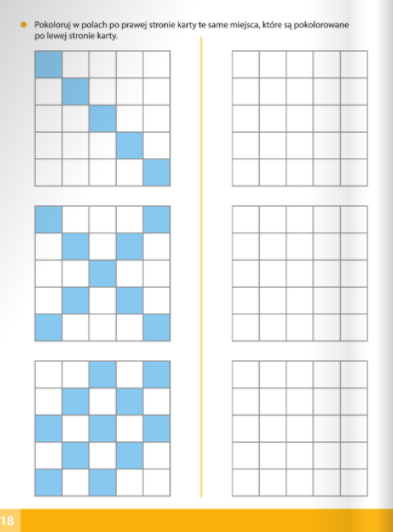 2. Zabawa Echo. Dziecko dobiera się w pary (rodzic, rodzeństwo). Stają w odległości około metra od siebie. Dziecko jest nadawcą, drugie – odbiorcą. Nadawca wydaje z siebie różne dźwięki: krótkie, długie, niskie, wysokie... Jego partner stara się powtórzyć je możliwie jak najdokładniej.            Co jakiś czas partnerzy zamieniają się rolami.Teatrzyk paluszkowy na podstawie utworu D. Ślepowrońskiej Smoczy karnawał.3. Praca plastyczna.Na kartce papieru narysujcie w pewnej odległości od siebie,  postacie z Waszej ulubionej bajki, (może być  Kopciuszek, Trzy świnki, Kot w butach, Pinoko czy też inna ), wytnijcie je, następnie sklejcie  i nałóżcie na swoje paluszki i i pobawcie się w teatrzyk.Samodzielne wykonanie pacynek na palce lub wykorzystanie zabawek np. typu pluszaki, oczywiście czekamy na zdjęcia Waszych pacynek.4 .Słuchanie utworu i inscenizowanie go pacynkami paluszkowymi przez dzieci. Król: Jestem smutny niesłychanie, smok, co dotąd smacznie spał, znów zażądał pięknych panien.Chór: Tyś mu, królu, panny dał?! Król: Ach, wszak bestia ogniem zionie! Och, przeżyłem straszny szok. Tnie ogonem po koronie... Smok: Cisza! Teraz mówi smok! Słuchaj, królu, żadnych kantów! Bo nie spuszczam z ciebie oka. Przyślij do mnie muzykantów! Król: Muzykanci, marsz do smoka! Smok: Niechaj zagra muzyka! W końcu mamy nowy rok! Wszystkie panny do walczyka! Będzie z wami tańczył smok. Król: Nie rozumiem tego wcale. Nie je panien? Zwyczaj zmienia? Smok: Lubię bale w karnawale. Panny nie są do jedzenia! Chór: Tańczyły więc wszystkie panny sambę, twista, bossa novę. Zemdlał król, choć nie był ranny. Smok pięciorgiem nóg stepował. Każdą z pięciu głów się śmiał i wyborny humor miał.5. Rozmowa na temat utworu. Dlaczego król był smutny? Czego zażądał smok? Ile głów miał smok? Co to jest karnawał? Co lubi smok w karnawale? Jak skończyła się ta historia? Jak inaczej można przedstawić ten utwór? 6. Ćwiczenia gimnastyczneRodzic i dziecko lub dzieci w parach leżą na przeciwko siebie:Podawanie do siebie piłki rękami (ramiona ułożone w bok, łokcie uniesione)Siłowanie – obie osoby trzymają piłkę. Na sygnał każdy ciągnie piłkę do siebie licząc np. do pięciu. Wygrywa ten, kto zabierze piłkę.Klaskanie – dziecko powtarza rytm, którą rodzic pokaże (przy uniesionych łokciach).Dmuchanie – podawanie  do siebie piłeczki ping-pongowej dmuchając ją.Rodzic i dziecko lub dzieci w parach leżą obok siebieRzucanie – rzucamy jak dalej oburącz woreczek (lub np. kulkę papierową). Następnie czołgamy się po woreczek.Ślizganie – leżąc na podłodze (lub na kocyku) ślizgi na brzuchu (ważne, by ręce odpychały się równocześnie). Zabawę można przeprowadzić w formie zawodów rodzic – dziecko.Gimnastyka w domu i w przedszkolu – propozycja ćwiczeń 1 | Sprintem do maratonulink pomocniczy: https://www.youtube.com/watch?v=yPHeSAx9QCc7. Zabawa mimiczna – Wyczarowujemy miny. Dziecko z lusterkiem siada w dowolnej pozycji. Zwrócone jest twarzą w kierunku rodzica, który trzyma czarodziejską różdżkę. Rodzic za pomocą różdżki zaczarowuje dziecko, wypowiadając czarodziejskie zaklęcia. Np. Czary-mary, jesteście smutni. Czary-mary, chce wam się śmiać. Dziecko pokazuje na swojej buzi wyczarowane różdżką miny. Stara się tak długo zachować zaczarowaną minę, dopóki rodzic – wróżka – nie poleci spojrzeć w lusterko. Gdy dziecko spojrzy w lusterko, zostanie odczarowane. 8. Karta pracy, cz. 4, s. 19. Rysowanie coraz mniejszych szlaczków.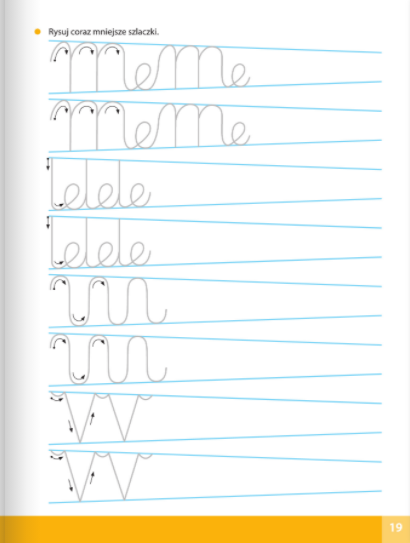 Miłej zabawyDo zobaczenia w przedszkolu